Уважаемый пользователь официального сайта https://pfr.gov.ru, вы можете подать заявление о добровольном вступлении в правоотношения по ОПСЗайдите на официальный сайт ПФР и кликните по кнопке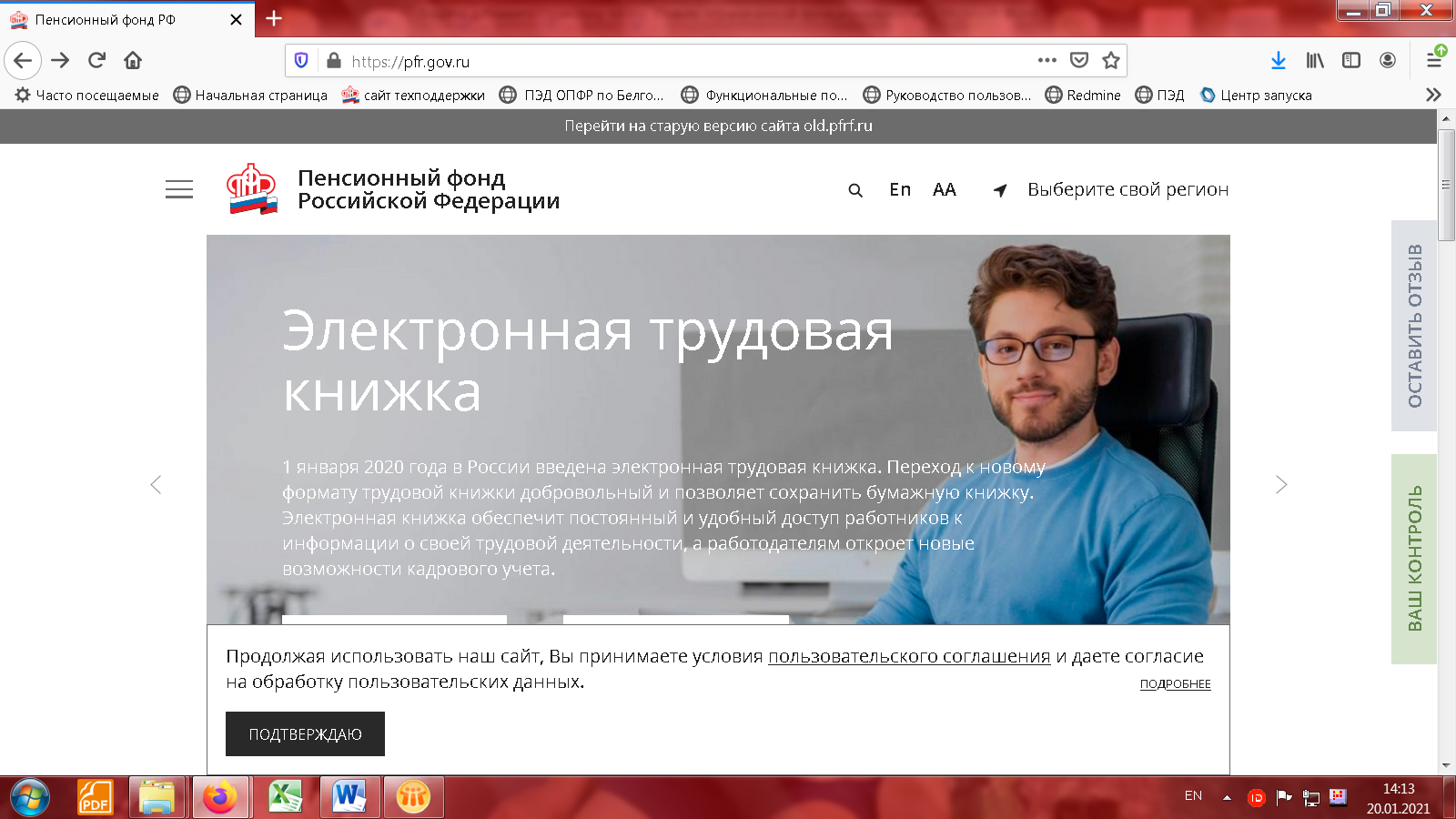 Для входа в Личный кабинет  используем Вашу учетную запись в Единой системе идентификации и аутентификации (ЕСИА).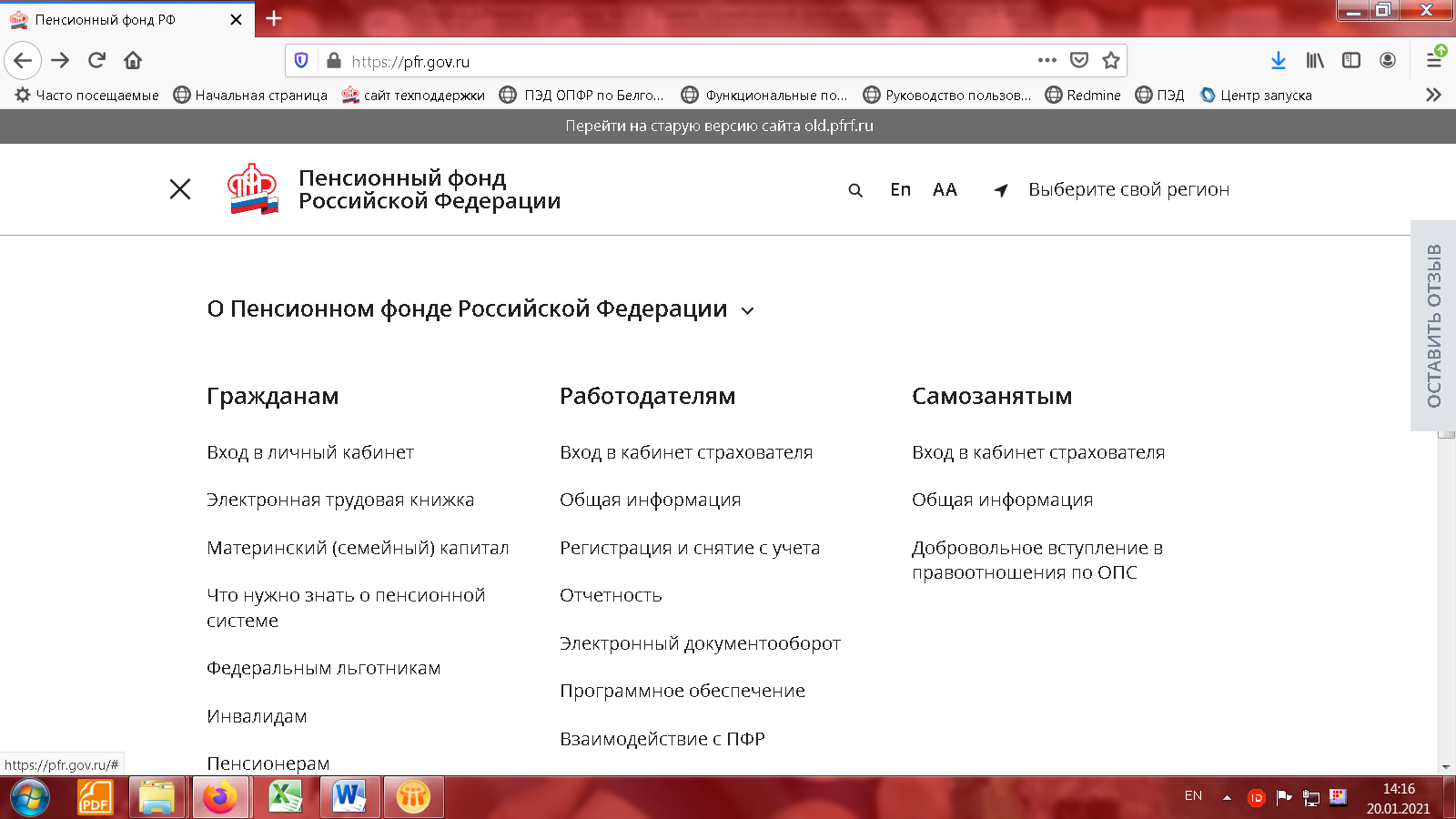 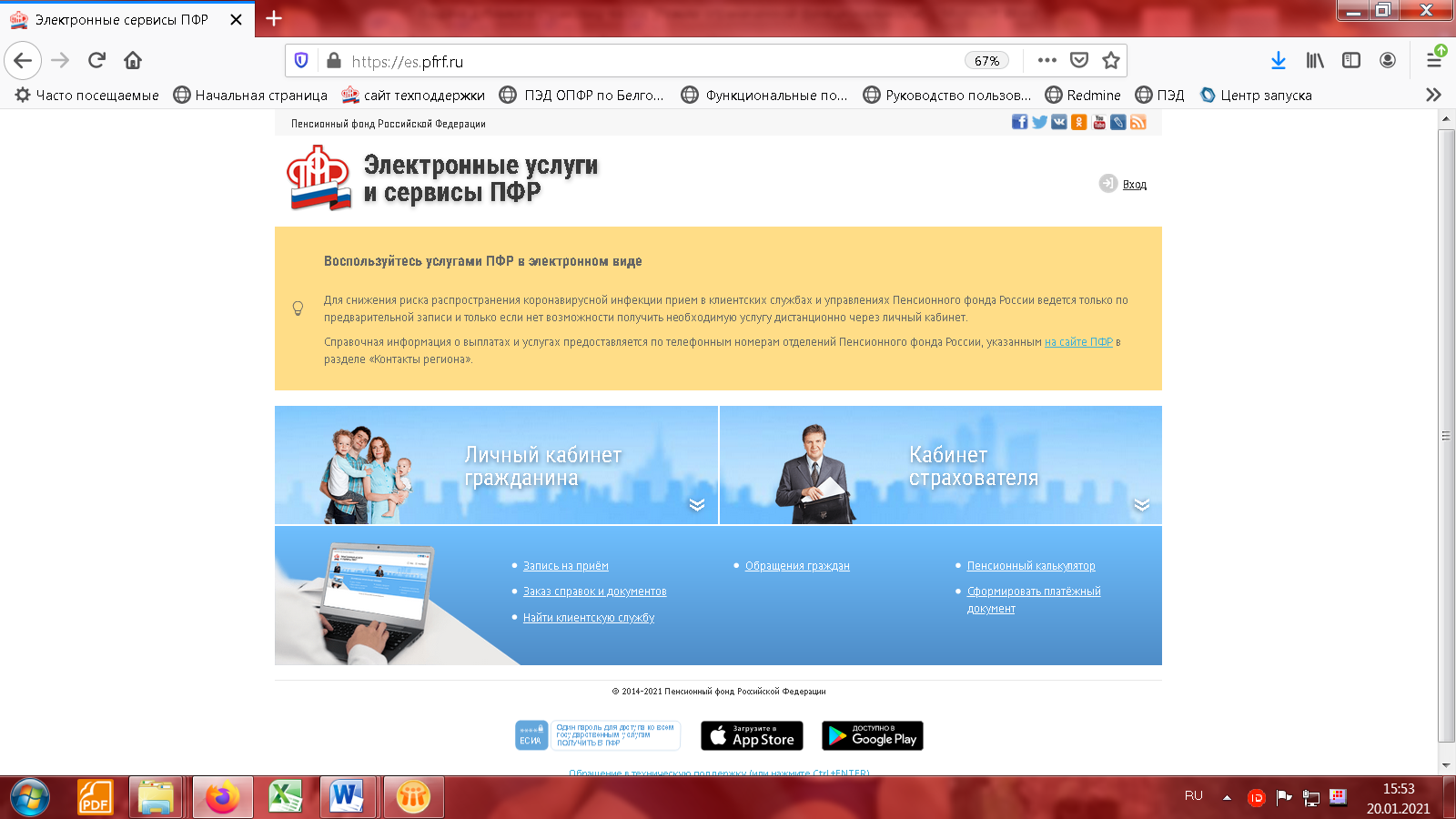 3. Заходим  в раздел «Индивидуальный лицевой счёт» и выбрать графу «О добровольном вступлении  в правоотношения по ОПС».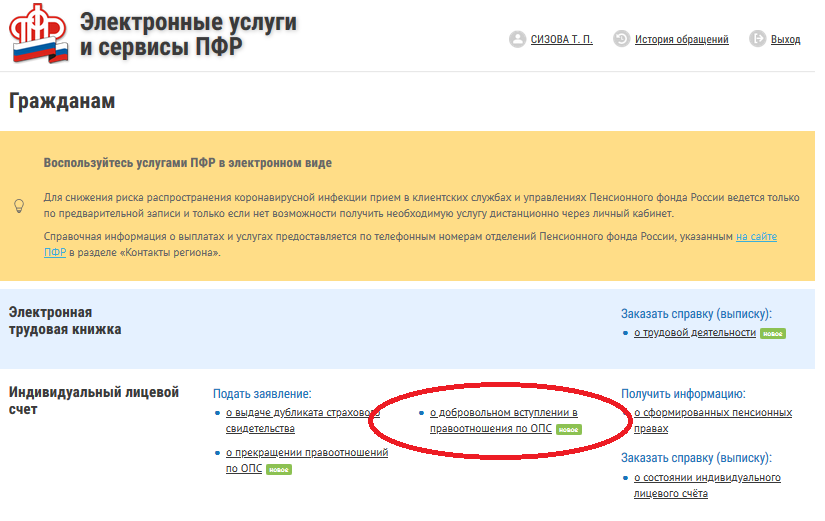 Заполняем 4 пункта заявления.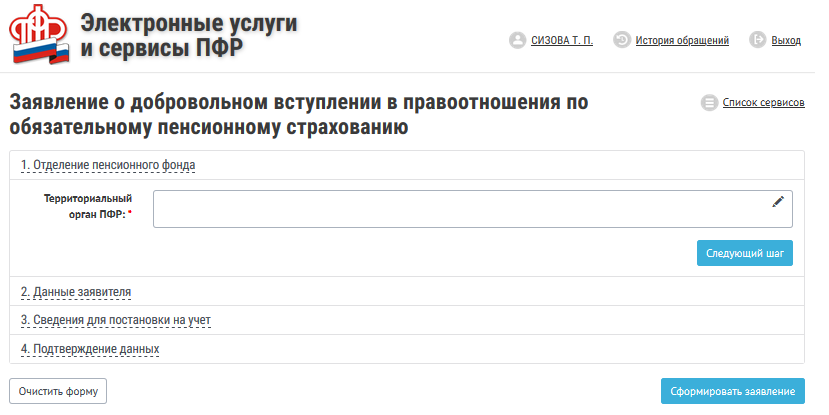 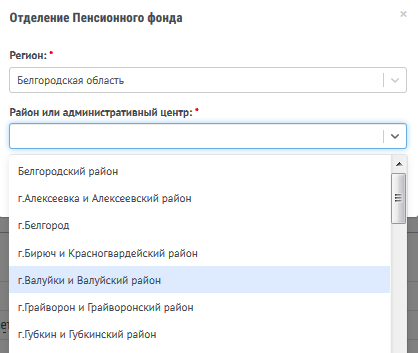 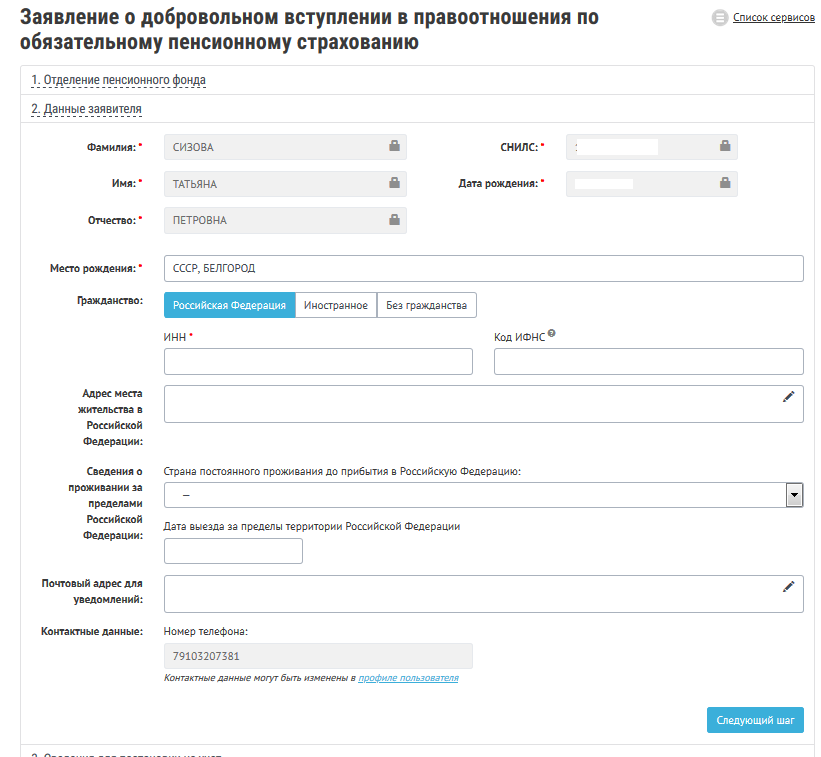 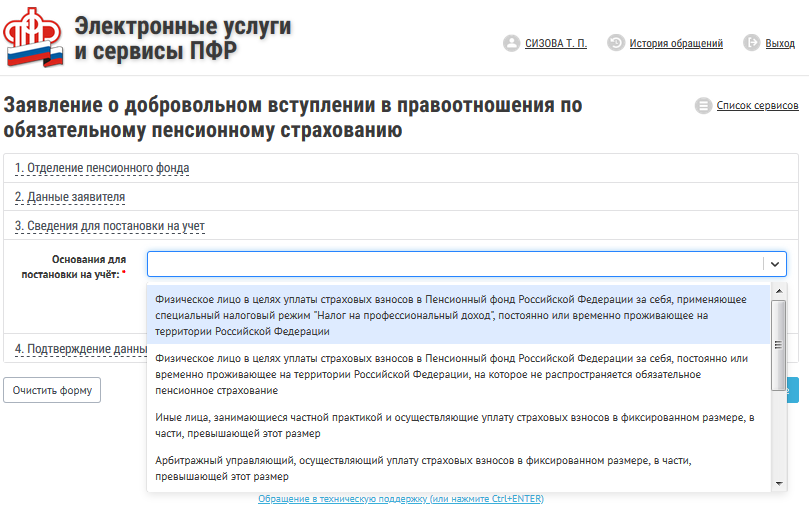 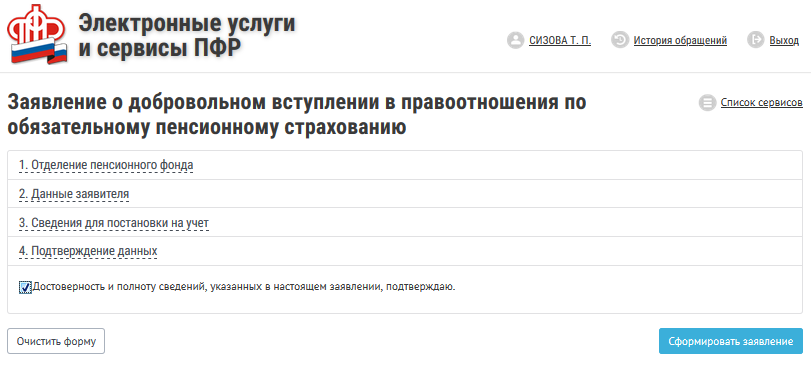 И нажимаем кнопку «Сформировать заявление».В истории обращений можно отследить статус поданного заявления.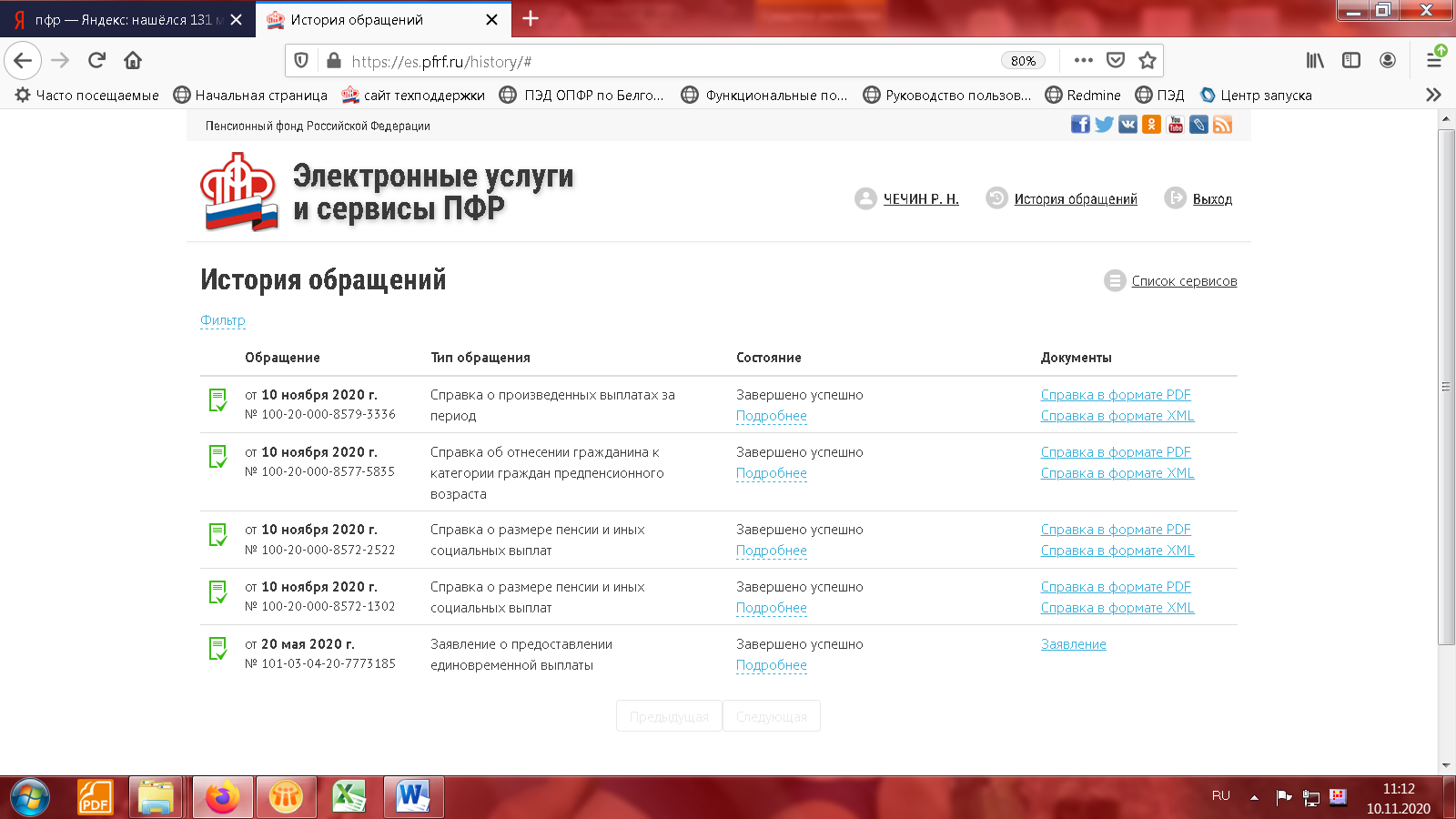 